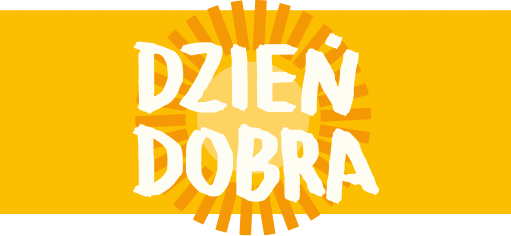 DZIEŃ DOBRA – 28 kwietnia 2023r.	To radosne ŚWIETO POMAGANIA – dzień, w którym szczególnie dostrzegamy, że dobro jest w nas, że dobra jest więcej.	Uczniowie Zespołu Szkół w Grzmiącej włączą się w Ogólnopolską akcję Caritas. Najmłodsze klasy wyruszą na ulice naszej miejscowości w kolorowym happeningu z hasłami propagującymi DOBRO.	Wszystkich mieszkańców zapraszamy do radosnego świętowania w godzinach 10.00 – 10.40.POKAŻMY, ŻE DOBRA JEST WIECEJ !                                                  OrganizatorSzkolne Koło Wolontariatu „Otwórzmy serce”